EMIS – Assigning a Key WorkerPurpose: This document provides guidance on how to assign a key workerFind your referral and highlight: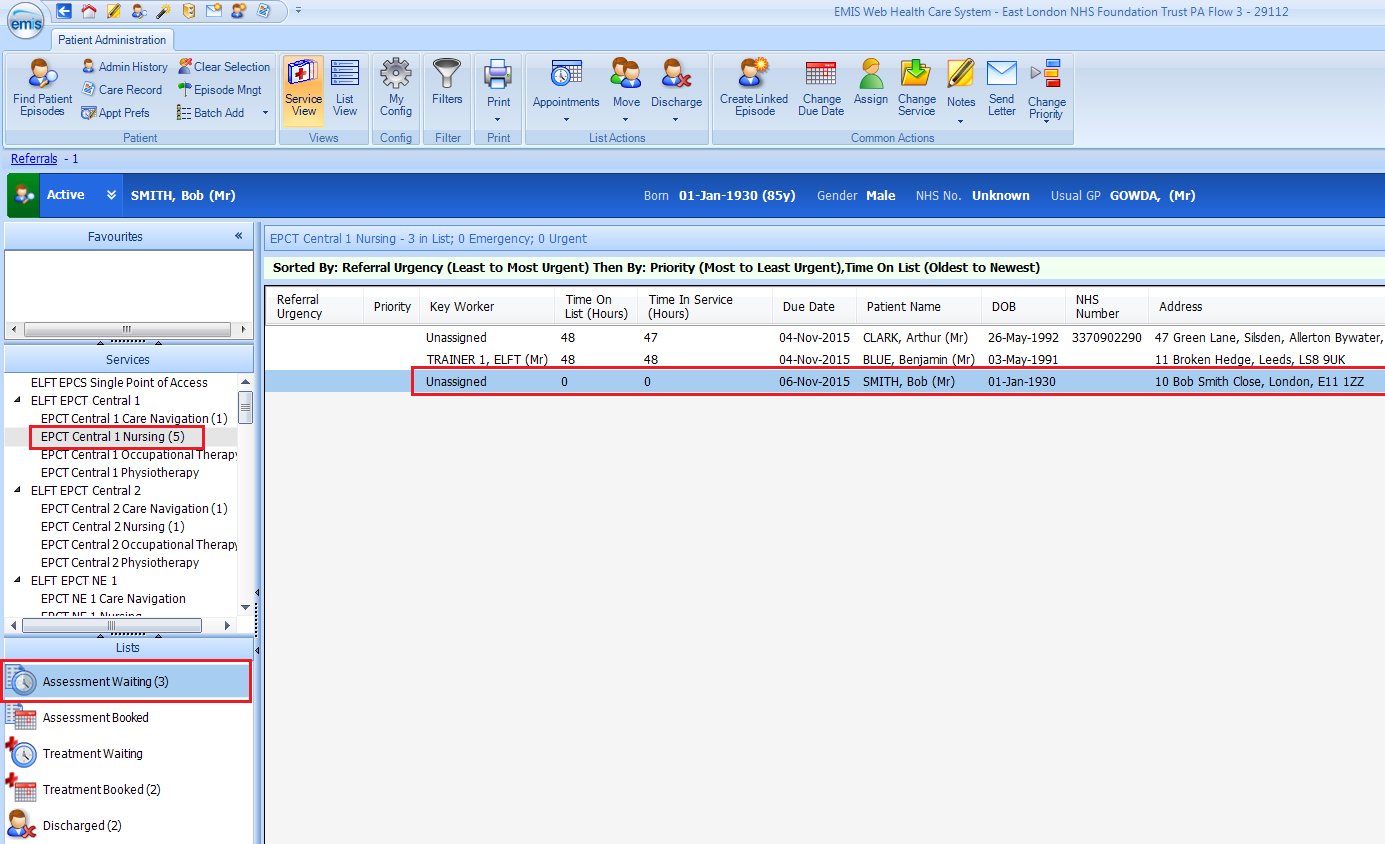 Click on Assign: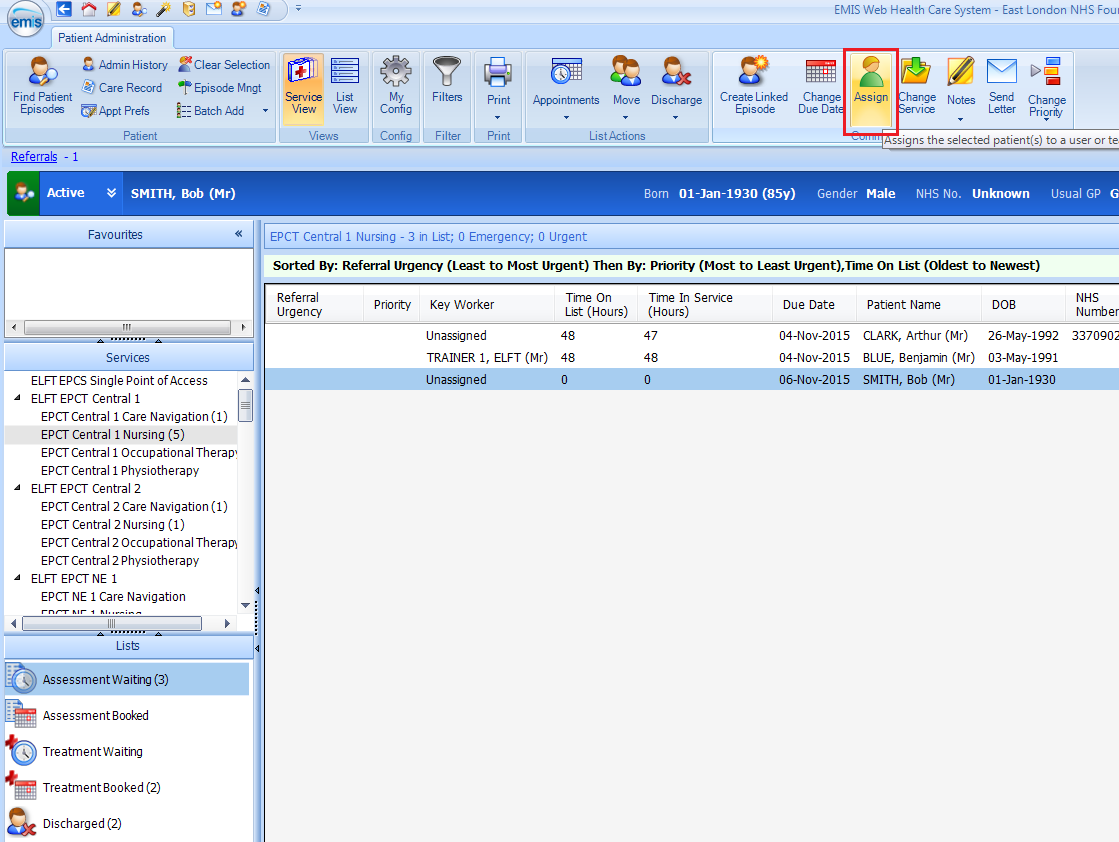 Select the Key Worker’s name who has been assigned and click on OK: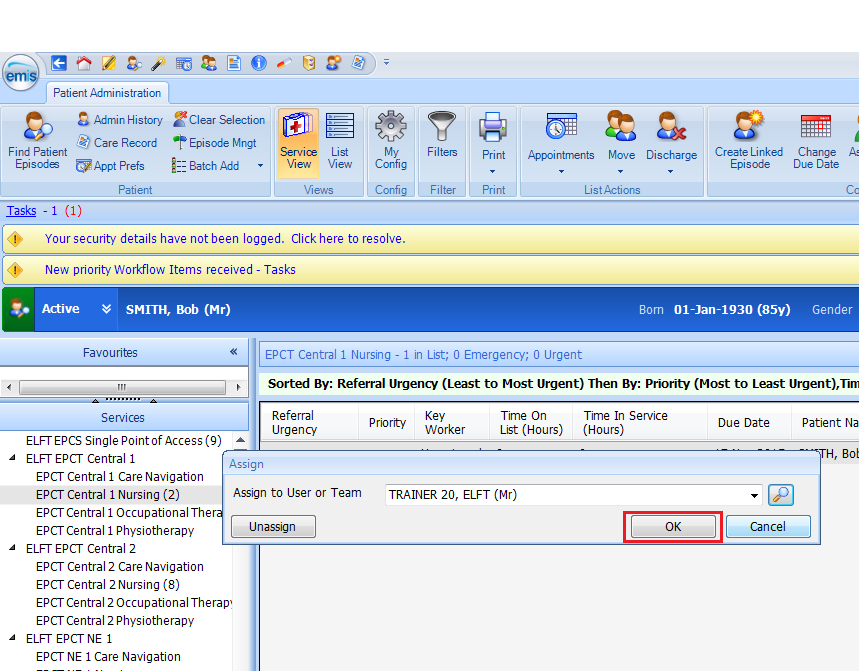 